		SVHS Smarter Balanced Narrative Writing Rubric (Grades 9-12)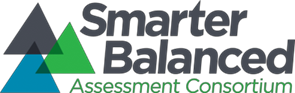 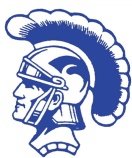 Comments:													TOTAL:SCORE4321Organization/PurposeDevelopment/ElaborationThe narrative, real or imagined, provides thorough, effective elaboration using relevant details, dialogue, and/or description:experiences, characters, setting and/or events are clearly developedconnections to source materials may enhance the narrativeeffective use of a variety of narrative techniques that advance the story or illustrate the experienceeffective use of sensory, concrete, and figurative language that clearly advances the purposeeffective, appropriate style enhances the narrationThe narrative, real or imagined, provides adequate elaboration using details, dialogue, and/or description:experiences, characters, setting, and/or events are adequately developedconnections to source materials may contribute to the narrativeadequate use of a variety of narrative techniques that generally advance the story or illustrate the experienceadequate use of sensory, concrete, and figurative language that generally advances the purposegenerally appropriate style is evidentThe narrative, real or imagined, provides uneven, cursory elaboration using partial and uneven details, dialogue, and/or description:experiences, characters, setting, and/or events are unevenly developedconnections to source materials may be ineffective, awkward, or vague but do not interfere with the narrativenarrative techniques are uneven and inconsistentpartial or weak use of sensory, concrete, and figurative language that may not advance the purposeinconsistent or weak attempt to create appropriate styleThe narrative, real or imagined, provides minimal elaboration using few or no details, dialogue, and/or description:experiences, characters, setting, and/or events may be vague, lack clarity, or confusingconnections to source materials, if evident, may detract from the narrativeuse of narrative techniques may be minimal, absent, incorrect, or irrelevantmay have little or no use of sensory, concrete, and figurative language; language does not advance and may interfere with the purposelittle or no evidence of appropriate styleConventionsThe response demonstrates a strong command of conventions:exceptional use of correct sentence formation, punctuation, capitalization, grammar usage, and spellingThe response demonstrates an adequate command of conventions:adequate use of correct sentence formation, punctuation, capitalization, grammar usage, and spellingThe response demonstrates a partial command of conventions:limited use of correct sentence formation, punctuation, capitalization, grammar usage, and spellingThe response demonstrates little or no command of conventions:infrequent use of correct sentence formation, punctuation, capitalization, grammar usage, and spellingPrimaryTraits